Результати навчанняПР1. Аналізувати та пояснювати психічні явища,ПР3. Здійснювати пошук інформації з різних джерел, у т.ч. з використанням інформаційно-комунікаційних технологій, для вирішення професійних завдань.ПР4. Обґрунтовувати власну позицію, робити самостійні висновки за результатами власних досліджень і аналізу літературних джерел.ПР8. Презентувати результати власних дослідженьусно/письмово. ПР10. Формулювати думку логічно доступно, дискутувати,  обстоювати власну позицію ПР1.2. Діагностувати та аналізувати психологічні явища особистості. ПР2.2. Можливість управляти емоціями. Теми, що розглядаються 1. Методи пізнання в психології. Класифікація методів психології.2. Свідомість особистості. Роль свідомості і самосвідомості особистості в регуляції поведінки та діяльності.3. Проблема несвідомого. 4. Вищі психічні функції і їх соціальна природа.5. Фізіологічні основи відчуттів. Роль відчуттів у життєдіяльності людей.6. Фізіологічні основи сприйняття.  Закономірності сприйняття, особливості протікання в навчальній діяльності.7. Пам'ять як психічний процес, коло явищ пам'яті. Нейрофізіологічні та біохімічні основи пам'яті. Методи дослідження пам'яті.8. Особливості впливу пам'яті на успішність навчання. Основні факти та закономірності психології пам'яті. Порушення і патології пам’яті.9. Особливості розвитку уваги в ході навчальної діяльності.10. Індивідуальні особливості і якості мислення.11. Психофізіологічні механізми мовлення та її мозкова організація. Порушення і патології мови: сутність та особливості прояву.12. Поняття про волю. Теоретичні концепції волі. Психологічні та фізіологічні механізми вольової регуляції.13. Емоції та почуття. Характеристики емоцій та почуттів. Теоретичні концепції емоцій. Фізіологічні механізми емоцій.Методами навчання у викладанні навчальної дисципліни «Загальна психологія. Практикум із загальної психології» є:1. пояснювально-ілюстративний - для передачі великого масиву інформації. Студенти одержують знання на лекції, з навчальної або методичної літератури та сприймають і осмислюють факти, оцінки, висновки. Лекція передбачає розкриття у словесній формі сутності явищ, наукових понять, процесів, які знаходяться між собою в логічному зв'язку, і об'єднані загальною темою. Пояснення - метод навчання, який передбачає розкриття сутності певного явища, процесу, закону і ґрунтується на логічному мисленні з використанням попереднього досвіду студентів;2. пошуковий - процес мислення поетапно направляється й контролюється викладачем або самими учнями на основі роботи над навчальними посібниками, що дозволяє активізувати мислення, викликати зацікавленість до пізнання;3. дослідницький - студенти самостійно вивчають літературу, джерела. 4. активні методи навчання - які застосовуються: дискусія, мозковий штурм, проблемні методи, метод конкретних практичних педагогічних ситуацій, навчальні, ділові та рольові ігри.Методами контролю у викладанні навчальної дисципліни «Загальна психологія. Практикум із загальної психології» визначено екзамен. Умовами його складання є: активна робота студента під час занять, знання теоретичних положень курсу, а також уміння знаходити раціональні рішення в навчальних проблемних ситуаціях.Поточний контроль реалізується у формі опитування, виступів на практичних заняттях, тестів, виконання індивідуальних завдань, проведення контрольних робіт. Контроль складової робочої програми, яка освоюється під час самостійної роботи студента, проводиться:	•з лекційного матеріалу – шляхом перевірки конспектів;	• з практичних занять – за допомогою перевірки виконаних завдань, реферату за обраною темою.Семестровий контроль проводиться у формі екзамену відповідно до навчального плану в обсязі навчального матеріалу, визначеного навчальною програмою та у терміни, встановлені навчальним планом.Результати поточного контролю враховуються як допоміжна інформація для виставлення оцінки з даної дисципліни.Студент вважається допущеним до семестрового екзамену з навчальної дисципліни за умови повного відпрацювання усіх практичних занять, передбачених навчальною програмою з дисципліни, а також з наявності уміння проводити методи вивчення пізнавальних психічних процесів та методи вивчення емоційно - вольових процесів та вміти робити висновки.Розподіл балів, які отримують студентиТаблиця 1. – Розподіл балів для оцінювання успішності студента для іспитуКритерії  та система оцінювання знань та вмінь студентів. Згідно основних положень ЄКТС, під системою оцінювання слід розуміти сукупність методів (письмові, усні і практичні тести, екзамени, проекти, тощо), що використовуються при оцінюванні досягнень особами, що навчаються, очікуваних результатів навчання.Успішне оцінювання результатів навчання є передумовою присвоєння кредитів особі, що навчається. Тому твердження про результати вивчення компонентів програм завжди повинні супроводжуватися зрозумілими та відповідними критеріями оцінювання для присвоєння кредитів. Це дає можливість стверджувати, чи отримала особа, що навчається, необхідні знання, розуміння, компетенції.Критерії оцінювання – це описи того, що як очікується, має зробити особа, яка навчається, щоб продемонструвати досягнення результату навчання.Основними концептуальними положеннями системи оцінювання знань та вмінь студентів є:Підвищення якості підготовки і конкурентоспроможності фахівців за рахунок стимулювання самостійної та систематичної роботи студентів протягом навчального семестру, встановлення постійного зворотного зв’язку викладачів з кожним студентом та своєчасного коригування його навчальної діяльності.Підвищення об’єктивності оцінювання знань студентів відбувається за рахунок контролю протягом семестру із використанням 100 бальної шкали (табл. 2). Оцінки обов’язково переводять у національну шкалу (з виставленням державної семестрової оцінки „відмінно”, „добре”, „задовільно” чи „незадовільно”) та у шкалу ЕСТS (А, В, С, D, Е, FХ, F).Таблиця 3 – Шкала оцінювання знань та умінь: національна та ЕСТSОсновна літератураАндреева Г.М. Социальная психология. М., 2010.Асмолов А.Г. Психология личности: принципы общепсихологического анализа. – М.: Смысл, 2001.Выготский Л.С. Психология развития человека. М.: ЭКСМО, 2003.Гусев А.Н. Ощущение и восприятие. Общая психология. В 7 т.т. Под ред. Братуся Б.С. Т.4. М.: Академия, 2007.Данилова Н.Н. Психофизиология. М., 2004.Ждан А.Н. История психологии: от античности до наших дней. 2008 г.Иванников В.А. Основы психологии. СПб.: Питер, 2010.Иванова Е.М. Психология профессиональной деятельности. М., 2006.Кабаченко Т.С. Психология управления человеческими ресурсами. СПБ, 2003.Карабанова О.А. Возрастная психология. Конспект лекций. М., 2005.Климов Е.А. Введение в психология труда. М., 2004Леонтьев А.Н. Деятельность, сознание, личность. М.: Смысл: Издательский центр «Академия», 2006.Леонтьев А.Н. Лекции по общей психологии. М.: Смысл, 2002.Леонтьев Д.А. Психология смысла. М., Смысл, 2003.Леонова А.Б., Кузнецова А.С. Психологические технологии управления состоянием человека. М., 2007Лурия А.Р. Основы нейропсихологии. Москва, 2002.Майерс Д. Социальная психология. СПГУ, 2007Носкова О.Г. Психология. М., 2008.Нуркова В.В. Память. Общая психология. В 7т.т. Под ред. Братуся Б.С. Т.3. М.: Академия, 2006Нуркова В.В., Березанская Н.Б. Психология. Учебник для ВУЗов. М., Высшее образование, 2008, изд. 2-е.Обухова Л.Ф. Возрастная психология. М., 2011.Перре М., Бауман У. Клиническая психология. СПГУ, 2011Психология внимания. Тексты  / Под ред. Ю.Б. Гиппенрейтер, В.Я. Романова. М.: АСТ, 2008.Психология индивидуальных различий. Тексты  / Под ред. Ю.Б.Гиппенрейтер, В.Я. Романова. М: АСТ, 2008.Психология личности. Тексты / Под ред. Ю.Б.Гиппенрейтер, А.А.Пузырея. - М. 2008.Психология мотивации и эмоций. Тексты / Под ред. Ю.Б.Гиппенрейтер, М.В.Фаликман. М.: ЧеРо, 2006.Психология ощущений и восприятия. Тексты / Под ред. Ю.Б. Гиппенрейтер, В.В. Любимова, М.Б. Михалевской. М., 2002Психология памяти. Тексты / Под ред. Ю.Б. Гиппенрейтер, В.Я. Романова. М.: ЧеРо, 2002.Психология эмоций. Автор-составитель В.К.Вилюнас. М., Питер, 2004Рубинштейн С.Л. Основы общей психологии. СПб, Питер, 2002.Соколов Е.Н. Очерки по психофизиологии сознания. М., 2010,Соколова Е.Е. Введение в общую психологию. Общая психология. В 7т.т. Под ред. Братуся Б.С. Т.1. М.: Академия, 2008.Солсо Р. Когнитивная психология. М., 1996 (или более поздние издания).Стефаненко Т.Г. Этнопсихология. М., 2007Стрелков Ю.К. Инженерная и профессиональная психология. М., 2009Талызина Н.Ф . Педагогическая психология. М., 2011.Управление персоналом. Учебник для ВУЗа. Под ред. Базарова Т.Ю., Б.Л.Еремина. М., 2006.Фаликман М.В. Внимание. Общая психология. В 7т.т. Под ред. Братуся Б.С. Т.2. М.: Академия, 2006.Фейджер Р., Фейдимен Д. Личность. Теории, эксперименты, упражнения. СПб.-М., 2001.Хрестоматия по общей психологии. Психология мышления / Под ред. Ю.Б.Гиппенрейтер, В.В. Петухова. М.В. Фаликман, В.Ф. Спиридонова, М.: АСТ, 2008.Хьелл Л., Зиглер Д. Теории личности. – СПб: Питер Пресс, 2009.Структурно-логічна схема вивчення навчальної дисципліниТаблиця 4. – Перелік дисциплін Провідний лектор: доц. Ірина ШТУЧЕНКО		________________                    (посада, звання, ПІБ)				           (підпис)ЗАГАЛЬНА ПСИХОЛОГІЯ. ПРАКТИКУМ ІЗ ЗАГАЛЬНОЇ ПСИХОЛОГІЇСИЛАБУСЗАГАЛЬНА ПСИХОЛОГІЯ. ПРАКТИКУМ ІЗ ЗАГАЛЬНОЇ ПСИХОЛОГІЇСИЛАБУСЗАГАЛЬНА ПСИХОЛОГІЯ. ПРАКТИКУМ ІЗ ЗАГАЛЬНОЇ ПСИХОЛОГІЇСИЛАБУСЗАГАЛЬНА ПСИХОЛОГІЯ. ПРАКТИКУМ ІЗ ЗАГАЛЬНОЇ ПСИХОЛОГІЇСИЛАБУСЗАГАЛЬНА ПСИХОЛОГІЯ. ПРАКТИКУМ ІЗ ЗАГАЛЬНОЇ ПСИХОЛОГІЇСИЛАБУСЗАГАЛЬНА ПСИХОЛОГІЯ. ПРАКТИКУМ ІЗ ЗАГАЛЬНОЇ ПСИХОЛОГІЇСИЛАБУСЗАГАЛЬНА ПСИХОЛОГІЯ. ПРАКТИКУМ ІЗ ЗАГАЛЬНОЇ ПСИХОЛОГІЇСИЛАБУСШифр і назва спеціальностіШифр і назва спеціальностіШифр і назва спеціальності053 ПсихологіяІнститут / факультетІнститут / факультетСоціально-гуманітарних технологійНазва програмиНазва програмиНазва програмиПсихологіяКафедраКафедраПедагогіки та психології управління соціальними системами імені акад. І.А. ЗязюнаТип програмиТип програмиТип програмиОсвітньо-професійнаМова навчанняМова навчанняукраїнськаВикладачВикладачВикладачВикладачВикладачВикладачВикладачШтученко Ірина ЄвгенівнаШтученко Ірина ЄвгенівнаШтученко Ірина ЄвгенівнаШтученко Ірина ЄвгенівнаШтученко Ірина Євгенівнаirinashtuchenko@gmail.comirinashtuchenko@gmail.com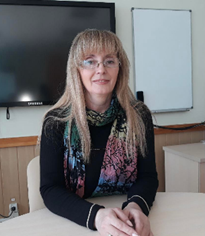 Кандидат психологічних наук, доцент кафедри педагогіки та психології управління соціальними системами імені акад. І.А. Зязюна НТУ «ХПІ». Викладач, лектор з дисциплін: «Загальна психологія. Практикум із загальної психології», «Загальна психологія. Психологія особистості», «Теорія та практика психотерапії», «Експериментальна психологія» українською та англійською мовами. Професійні інтереси: професійне та кар’єрне самовизначення, кар’єрний успіх, психологічне консультування та психотерапія.Кандидат психологічних наук, доцент кафедри педагогіки та психології управління соціальними системами імені акад. І.А. Зязюна НТУ «ХПІ». Викладач, лектор з дисциплін: «Загальна психологія. Практикум із загальної психології», «Загальна психологія. Психологія особистості», «Теорія та практика психотерапії», «Експериментальна психологія» українською та англійською мовами. Професійні інтереси: професійне та кар’єрне самовизначення, кар’єрний успіх, психологічне консультування та психотерапія.Кандидат психологічних наук, доцент кафедри педагогіки та психології управління соціальними системами імені акад. І.А. Зязюна НТУ «ХПІ». Викладач, лектор з дисциплін: «Загальна психологія. Практикум із загальної психології», «Загальна психологія. Психологія особистості», «Теорія та практика психотерапії», «Експериментальна психологія» українською та англійською мовами. Професійні інтереси: професійне та кар’єрне самовизначення, кар’єрний успіх, психологічне консультування та психотерапія.Кандидат психологічних наук, доцент кафедри педагогіки та психології управління соціальними системами імені акад. І.А. Зязюна НТУ «ХПІ». Викладач, лектор з дисциплін: «Загальна психологія. Практикум із загальної психології», «Загальна психологія. Психологія особистості», «Теорія та практика психотерапії», «Експериментальна психологія» українською та англійською мовами. Професійні інтереси: професійне та кар’єрне самовизначення, кар’єрний успіх, психологічне консультування та психотерапія.Кандидат психологічних наук, доцент кафедри педагогіки та психології управління соціальними системами імені акад. І.А. Зязюна НТУ «ХПІ». Викладач, лектор з дисциплін: «Загальна психологія. Практикум із загальної психології», «Загальна психологія. Психологія особистості», «Теорія та практика психотерапії», «Експериментальна психологія» українською та англійською мовами. Професійні інтереси: професійне та кар’єрне самовизначення, кар’єрний успіх, психологічне консультування та психотерапія.Загальна інформація про курсЗагальна інформація про курсЗагальна інформація про курсЗагальна інформація про курсЗагальна інформація про курсЗагальна інформація про курсЗагальна інформація про курсАнотаціяАнотаціяВ рамках курсу «Загальна психологія. Практикум із загальної психології»  вивчаються основні поняття, пов’язані з  психічними  явищами: пізнавальними та емоційно-вольовими процесами; розвиток способів управління емоційними станами, вольовими процесами; надаються навички роботи  з конкретними методиками.В рамках курсу «Загальна психологія. Практикум із загальної психології»  вивчаються основні поняття, пов’язані з  психічними  явищами: пізнавальними та емоційно-вольовими процесами; розвиток способів управління емоційними станами, вольовими процесами; надаються навички роботи  з конкретними методиками.В рамках курсу «Загальна психологія. Практикум із загальної психології»  вивчаються основні поняття, пов’язані з  психічними  явищами: пізнавальними та емоційно-вольовими процесами; розвиток способів управління емоційними станами, вольовими процесами; надаються навички роботи  з конкретними методиками.В рамках курсу «Загальна психологія. Практикум із загальної психології»  вивчаються основні поняття, пов’язані з  психічними  явищами: пізнавальними та емоційно-вольовими процесами; розвиток способів управління емоційними станами, вольовими процесами; надаються навички роботи  з конкретними методиками.В рамках курсу «Загальна психологія. Практикум із загальної психології»  вивчаються основні поняття, пов’язані з  психічними  явищами: пізнавальними та емоційно-вольовими процесами; розвиток способів управління емоційними станами, вольовими процесами; надаються навички роботи  з конкретними методиками.Цілі курсуЦілі курсуМетою викладання навчальної дисципліни «Загальна психологія. Практикум із загальної психології» є надання студентам систематизованих знань щодо основних теоретичних понять, які пов’язані з  психічними  явищами, видами та властивостями психічних процесів; розвиток способів управління емоційними станами, вольовими процесами.Метою викладання навчальної дисципліни «Загальна психологія. Практикум із загальної психології» є надання студентам систематизованих знань щодо основних теоретичних понять, які пов’язані з  психічними  явищами, видами та властивостями психічних процесів; розвиток способів управління емоційними станами, вольовими процесами.Метою викладання навчальної дисципліни «Загальна психологія. Практикум із загальної психології» є надання студентам систематизованих знань щодо основних теоретичних понять, які пов’язані з  психічними  явищами, видами та властивостями психічних процесів; розвиток способів управління емоційними станами, вольовими процесами.Метою викладання навчальної дисципліни «Загальна психологія. Практикум із загальної психології» є надання студентам систематизованих знань щодо основних теоретичних понять, які пов’язані з  психічними  явищами, видами та властивостями психічних процесів; розвиток способів управління емоційними станами, вольовими процесами.Метою викладання навчальної дисципліни «Загальна психологія. Практикум із загальної психології» є надання студентам систематизованих знань щодо основних теоретичних понять, які пов’язані з  психічними  явищами, видами та властивостями психічних процесів; розвиток способів управління емоційними станами, вольовими процесами.Формат Формат Лекції, практичні заняття, самостійна робота. Підсумковий контроль –екзаменЛекції, практичні заняття, самостійна робота. Підсумковий контроль –екзаменЛекції, практичні заняття, самостійна робота. Підсумковий контроль –екзаменЛекції, практичні заняття, самостійна робота. Підсумковий контроль –екзаменЛекції, практичні заняття, самостійна робота. Підсумковий контроль –екзаменСеместр222222Поточне тестування та самостійна роботаПоточне тестування та самостійна роботаПоточне тестування та самостійна роботаПоточне тестування та самостійна роботаПоточне тестування та самостійна роботаПоточне тестування та самостійна роботаПоточне тестування та самостійна роботаПоточне тестування та самостійна роботаПоточне тестування та самостійна роботаПоточне тестування та самостійна роботаПоточне тестування та самостійна роботаПоточне тестування та самостійна роботаПоточне тестування та самостійна роботаПоточне тестування та самостійна роботаПоточне тестування та самостійна роботаПідсумкова кіл-ть балівЗмістовий модуль №1Змістовий модуль №1Змістовий модуль №1Змістовий модуль №1Змістовий модуль №1Змістовий модуль №2Змістовий модуль №2Змістовий модуль №2Змістовий модуль №2Змістовий модуль №2Змістовий модуль №2КРКРІЗЕкзамен100Т1Т2Т3Т4Т5Т6Т7Т8Т9Т10Т111210055555555555551025100РейтинговаОцінка, балиОцінка ЕСТS та її визначенняНаціональна  оцінкаКритерії оцінюванняКритерії оцінюванняКритерії оцінюванняРейтинговаОцінка, балиОцінка ЕСТS та її визначенняНаціональна  оцінкапозитивніпозитивнінегативні12344590-100АВідмінно- Глибоке знання навчального матеріалу модуля, що містяться в основних і додаткових літературних джерелах;- вміння аналізувати явища, які вивчаються, в їхньому взаємозв’язку і розвитку;- вміння проводити теоретичні розрахунки;- відповіді на запитання чіткі, лаконічні, логічно послідовні;- вміння  вирішувати складні практичні задачі.- Глибоке знання навчального матеріалу модуля, що містяться в основних і додаткових літературних джерелах;- вміння аналізувати явища, які вивчаються, в їхньому взаємозв’язку і розвитку;- вміння проводити теоретичні розрахунки;- відповіді на запитання чіткі, лаконічні, логічно послідовні;- вміння  вирішувати складні практичні задачі.Відповіді на запитання можуть  містити незначні неточності                82-89ВДобре- Глибокий рівень знань в обсязі обов’язкового матеріалу, що передбачений модулем;- вміння давати аргументовані відповіді на запитання і проводити теоретичні розрахунки;- вміння вирішувати складні практичні задачі.- Глибокий рівень знань в обсязі обов’язкового матеріалу, що передбачений модулем;- вміння давати аргументовані відповіді на запитання і проводити теоретичні розрахунки;- вміння вирішувати складні практичні задачі.Відповіді на запитання містять певні неточності;75-81СДобре- Міцні знання матеріалу, що вивчається, та його практичного застосування;- вміння давати аргументовані відповіді на запитання і проводити теоретичні розрахунки;- вміння вирішувати практичні задачі.- Міцні знання матеріалу, що вивчається, та його практичного застосування;- вміння давати аргументовані відповіді на запитання і проводити теоретичні розрахунки;- вміння вирішувати практичні задачі.- невміння використовувати теоретичні знання для вирішення складних практичних задач.64-74ДЗадовільно- Знання основних фундаментальних положень матеріалу, що вивчається, та їх практичного застосування;- вміння вирішувати прості практичні задачі.Невміння давати аргументовані відповіді на запитання;- невміння аналізувати викладений матеріал і виконувати розрахунки;- невміння вирішувати складні практичні задачі.Невміння давати аргументовані відповіді на запитання;- невміння аналізувати викладений матеріал і виконувати розрахунки;- невміння вирішувати складні практичні задачі.60-63  ЕЗадовільно- Знання основних фундаментальних положень матеріалу модуля,- вміння вирішувати найпростіші практичні задачі.Незнання окремих (непринципових) питань з матеріалу модуля;- невміння послідовно і аргументовано висловлювати думку;- невміння застосовувати теоретичні положення при розвязанні практичних задачНезнання окремих (непринципових) питань з матеріалу модуля;- невміння послідовно і аргументовано висловлювати думку;- невміння застосовувати теоретичні положення при розвязанні практичних задач35-59FХ (потрібне додаткове вивчення)НезадовільноДодаткове вивчення матеріалу модуля може бути виконане в терміни, що передбачені навчальним планом.Незнання основних фундаментальних положень навчального матеріалу модуля;- істотні помилки у відповідях на запитання;- невміння розв’язувати прості практичні задачі.Незнання основних фундаментальних положень навчального матеріалу модуля;- істотні помилки у відповідях на запитання;- невміння розв’язувати прості практичні задачі.1-34 F  (потрібне повторне вивчення)Незадовільно-- Повна відсутність знань значної частини навчального матеріалу модуля;- істотні помилки у відповідях на запитання;-незнання основних фундаментальних положень;- невміння орієнтуватися під час розв’язання  простих практичних задач- Повна відсутність знань значної частини навчального матеріалу модуля;- істотні помилки у відповідях на запитання;-незнання основних фундаментальних положень;- невміння орієнтуватися під час розв’язання  простих практичних задачПопередні дисципліни:Наступні дисципліни:Вступ до спеціальностіЗагальна психологія. Психологія особистостіПсихофізіологіяПсихологія успіху